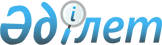 О внесении дополнений и изменений в приказ Председателя Агентства Республики Казахстан по делам государственной службы от 24 ноября 1999 года N А-202 "Об утверждении Правил проведения конкурса на занятие вакантной административной государственной должности"
					
			Утративший силу
			
			
		
					Приказ Председателя Агентства Республики Казахстан по делам государственной службы от 26 апреля 2006 года № 02-01-02/64. Зарегистрирован в Министерстве юстиции Республики Казахстан 25 мая 2006 года № 4239. Утратил силу приказом Председателя Агентства РК по делам государственной службы от 19 марта 2013 года № 06-7/32

      Сноска. Утратил силу приказом Председателя Агентства РК по делам государственной службы от 19.03.2013 № 06-7/32 (вводится в действие со дня первого официального опубликования, но не ранее 26 марта 2013 года).      В соответствии с подпунктом 2) пункта 1  статьи 5 Закона Республики Казахстан "О государственной службе  ПРИКАЗЫВАЮ: 

      1. Внести в  приказ Председателя Агентства Республики Казахстан по делам государственной службы от 24 ноября 1999 года № А-202 "Об утверждении Правил проведения конкурса на занятие вакантной административной государственной должности" (зарегистрированный в Реестре государственной регистрации нормативных правовых актов Республики Казахстан за N 986. опубликованный в газете "Казахстанская правда от 23 июня 2001 года N 149-150, с дополнениями и изменениями, внесенными приказами Председателя Агентства Республики Казахстан по делам государственной службы от 18 января 2000 года  N 02-1-7/3 - зарегистрирован за N 1043; от 25 февраля 2000 года  N 02-1-7/16 - зарегистрирован за N 1066: от 16 июня 2000 года  N 02-1-7/60 - зарегистрирован за N 1173; от 3 ноября 2000 года  N 02-1-7/154 -зарегистрирован за N 1281; от 6 июня 2001 года  N 02-2-4/98 - зарегистрирован за N 1544; от 10 апреля 2003 года  N 02-01-02/44 - зарегистрирован за N 2268 и от 21 июня 2005 года  N 02-01-02/80 - зарегистрирован за N 3694), следующие дополнения и изменения: 

      в Правилах проведения конкурса на занятие вакантной административной государственной должности, утвержденных указанным приказом: 

      дополнить пунктом 4-1 следующего содержания: 

      "4-1. По направлению уполномоченного органа и его территориальных подразделений их работники могут присутствовать на собеседовании с кандидатами и заключительном заседании конкурсной комиссии."; 

      в пункте 7: 

      дополнить подпунктами 3-1), 3-2), 3-3), 3-4), 3-5) следующего содержания: 

      "3-1) которые в течение двух лет перед поступлением на государственную службу привлекались к дисциплинарной ответственности за совершение коррупционного правонарушения; 

      3-2) на которых в течение года перед поступлением на государственную службу налагалось в судебном порядке административное взыскание за умышленное правонарушение; 

      3-3) на которых в течение трех лет до поступления на государственную службу за совершение коррупционного правонарушения налагалось в судебном порядке административное взыскание; 

      3-4) совершившие коррупционные преступления; 

      3-5) имеющие судимость, которая ко времени поступления на государственною службу не погашена или не снята в установленном законом порядке."; 

      подпункт 4) исключить; 

      дополнить пунктом 17-1 следующего содержания: 

      "17-1. После опубликования объявления о проведении конкурса на занятие вакантной административной государственной должности, назначение граждан на объявленную должность в порядке, предусмотренном пунктами 2, 3  статьи 12 и пунктом 10  статьи 14 Закона Республики Казахстан "О государственной службе", до окончания конкурсных процедур не допускается."; 

      подпункт 5) пункта 18 после слова "момента" дополнить словом "последней"; 

      в пункте 24: 

      дополнить подпунктом 8) следующего содержания: 

      "8) копию удостоверения личности гражданина Республики Казахстан."; 

      дополнить абзацем следующего содержания: 

      "Отсутствие одного из указанных документов является основанием для отказа в их рассмотрении конкурсной комиссией."; 

      дополнить примечанием следующего содержания: 

      "Примечание: Документы, указанные в подпунктах 4) и 5) настоящего пункта, подаваемые государственными служащими, могут быть заверены кадровой службой государственного органа, в котором они работают."; 

      пункт 26 после слова "документы" дополнить словами "(помещенные в скоросшиватель, с указанием перечня прилагаемых документов)"; 

      в пункте 33 слова "либо другом государственном органе, подключенном к системе дистанционного тестирования" исключить; 

      в пункте 41-1 слово "трех" заменить словом "пяти"; 

      пункт 42-1 изложить в следующей редакции: 

      "42-1. Ход собеседования с каждым кандидатом оформляется в виде отдельного протокола либо фиксируется с помощью технических средств записи. 

      Протокол собеседования с кандидатом подписывается председателем, членами конкурсной комиссии, кандидатом, а также секретарем, осуществляющим протоколирование. 

      О применении конкурсной комиссией технических средств записи производится отметка в протоколе заключительного заседания конкурсной комиссии. Носители записей хранятся у секретаря конкурсной комиссии. 

      Во время собеседования кандидат также может использовать технические средства записи. Использование технических средств записи не должно мешать нормальному ходу заседания конкурсной комиссии.". 

      2. Настоящий приказ вводится в действие по истечении десяти календарных дней со дня его первого официального опубликования.       Председатель 
					© 2012. РГП на ПХВ «Институт законодательства и правовой информации Республики Казахстан» Министерства юстиции Республики Казахстан
				